ANEXO IITermo de compromisso e cessão de imagem (para maiores de idade) (pode ser escrito à mão e fotografado com o documento)Eu (nome) documento (número do documento que será utilizado) declaro ser MAIOR DE IDADE e me comprometo a participar dos JOGOS ELETRÔNICOS DAS INSTITUIÇÕES FEDERAIS  (eJIF GAMES 2021), que ocorrerá  de 13 a 17 de setembro de 2021, pela internet, na condição de jogador (estudante-atleta) representando a Instituição Federal (Nome da Instituição), sob a responsabilidade do Chefe de Delegação (Nome do Chefe de Delegação)Estou ciente das regras e me comprometo a seguí-las na íntegra. Também estou ciente de que preciso utilizar meus próprios recursos (computador, celular, software e internet) no momento dos jogos, que ocorrerão predominantemente à noite, podendo ser transmitido e postado permanentemente nas redes sociais, sites institucionais e outros veículos de comunicação e que meu nome, imagem, voz e atuação poderão ser utilizados nos materiais do evento e AUTORIZO ESTA UTILIZAÇÃO.Cidade-Estado:Data: ___/___/2021Assinatura: (igual consta no documento)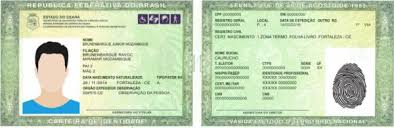 Tire a foto e envie para o Chefe de Delegação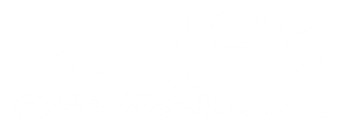 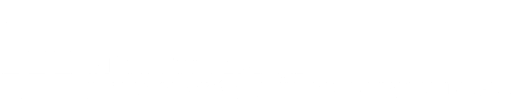 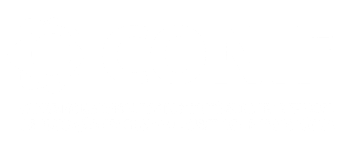 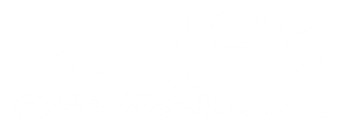 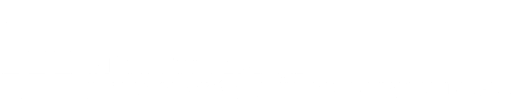 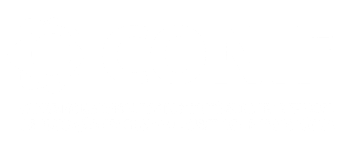 